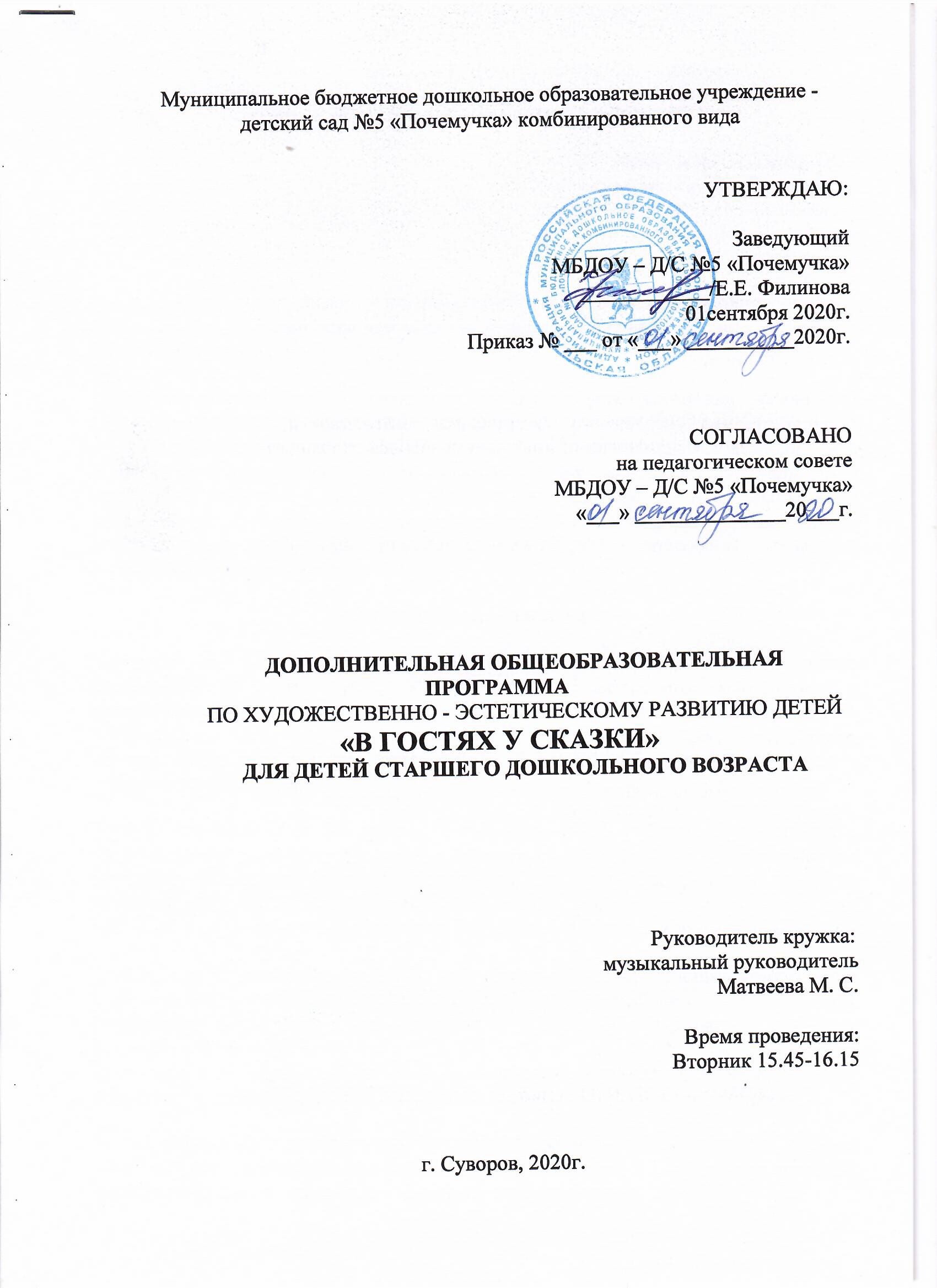 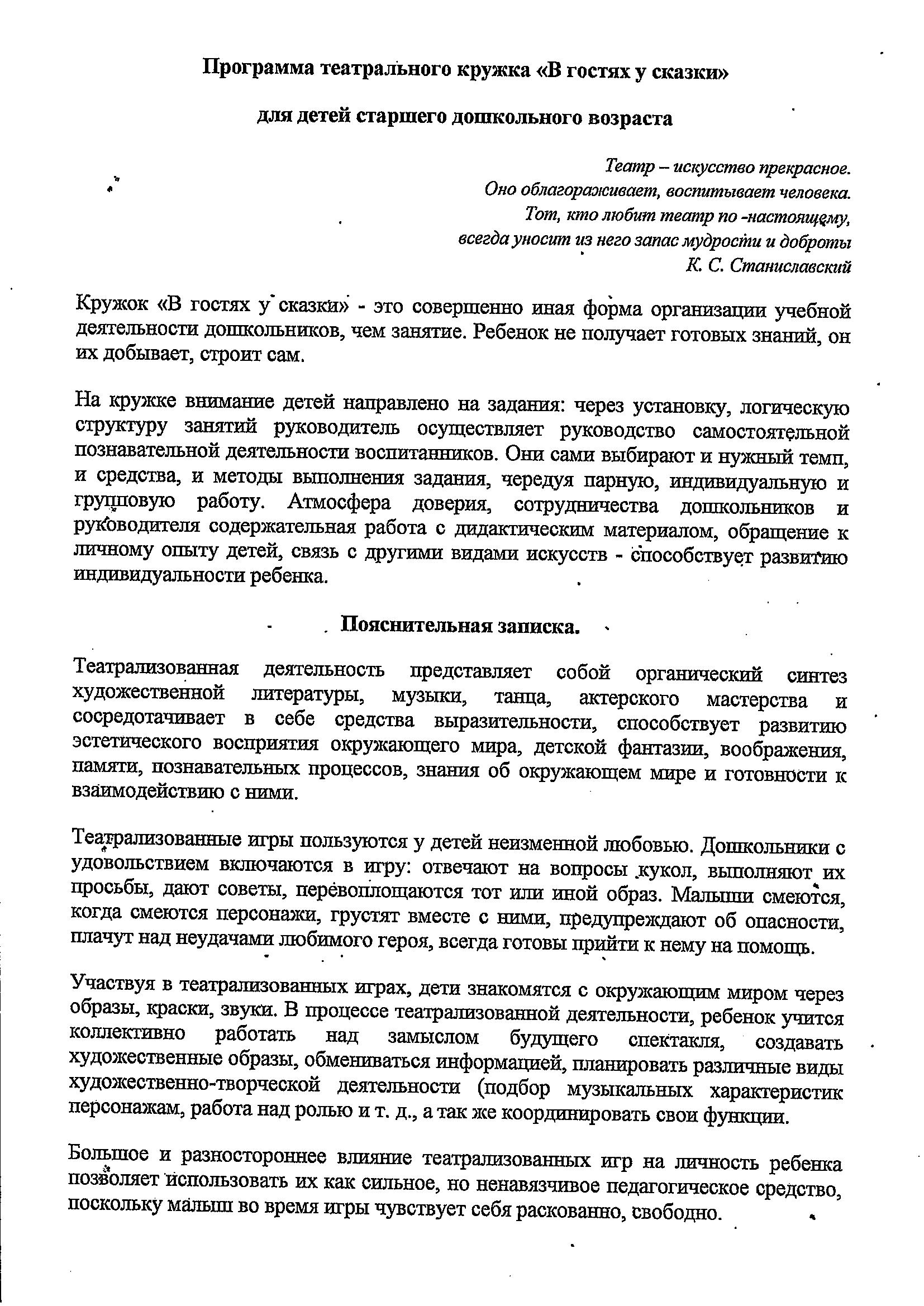 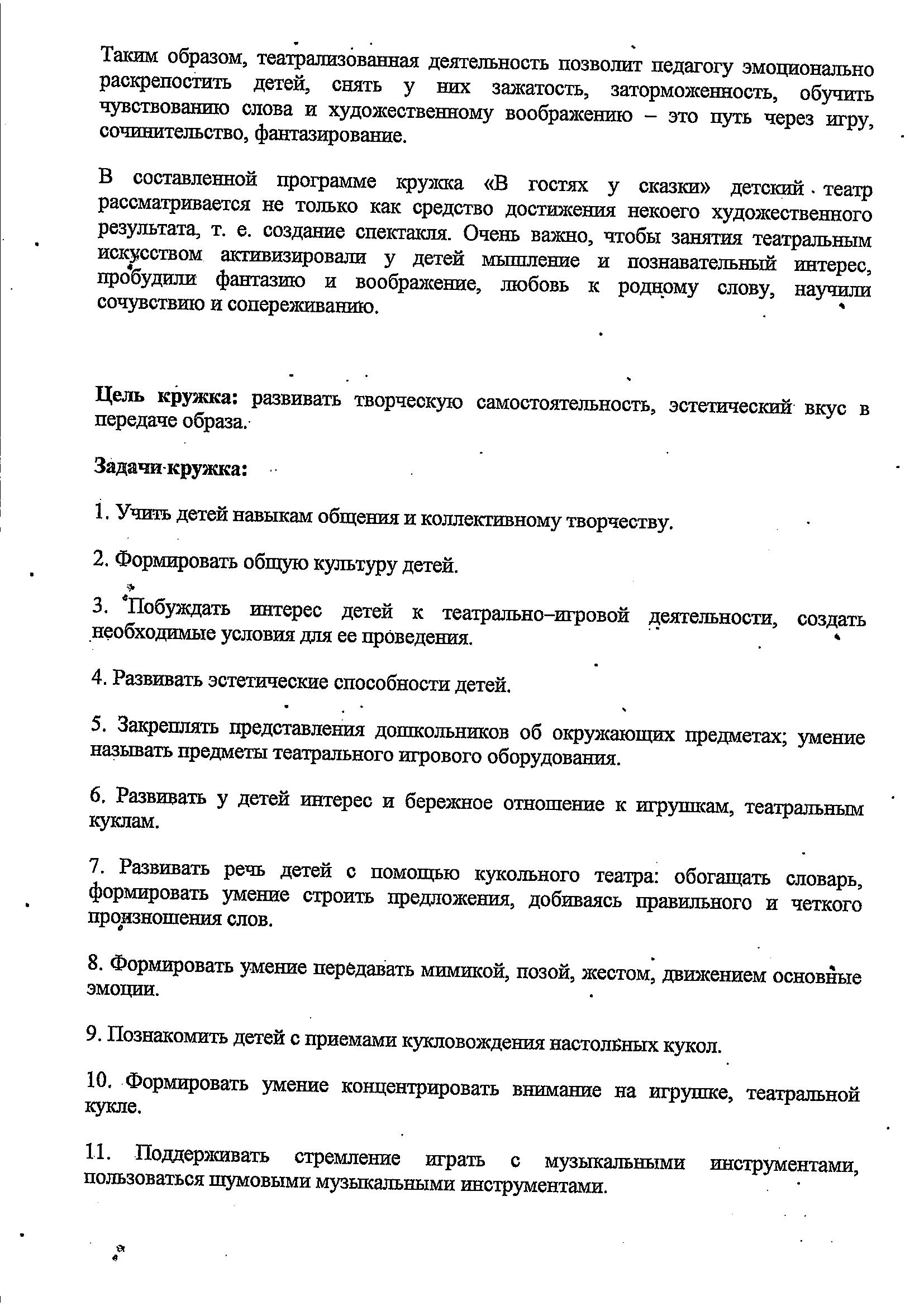 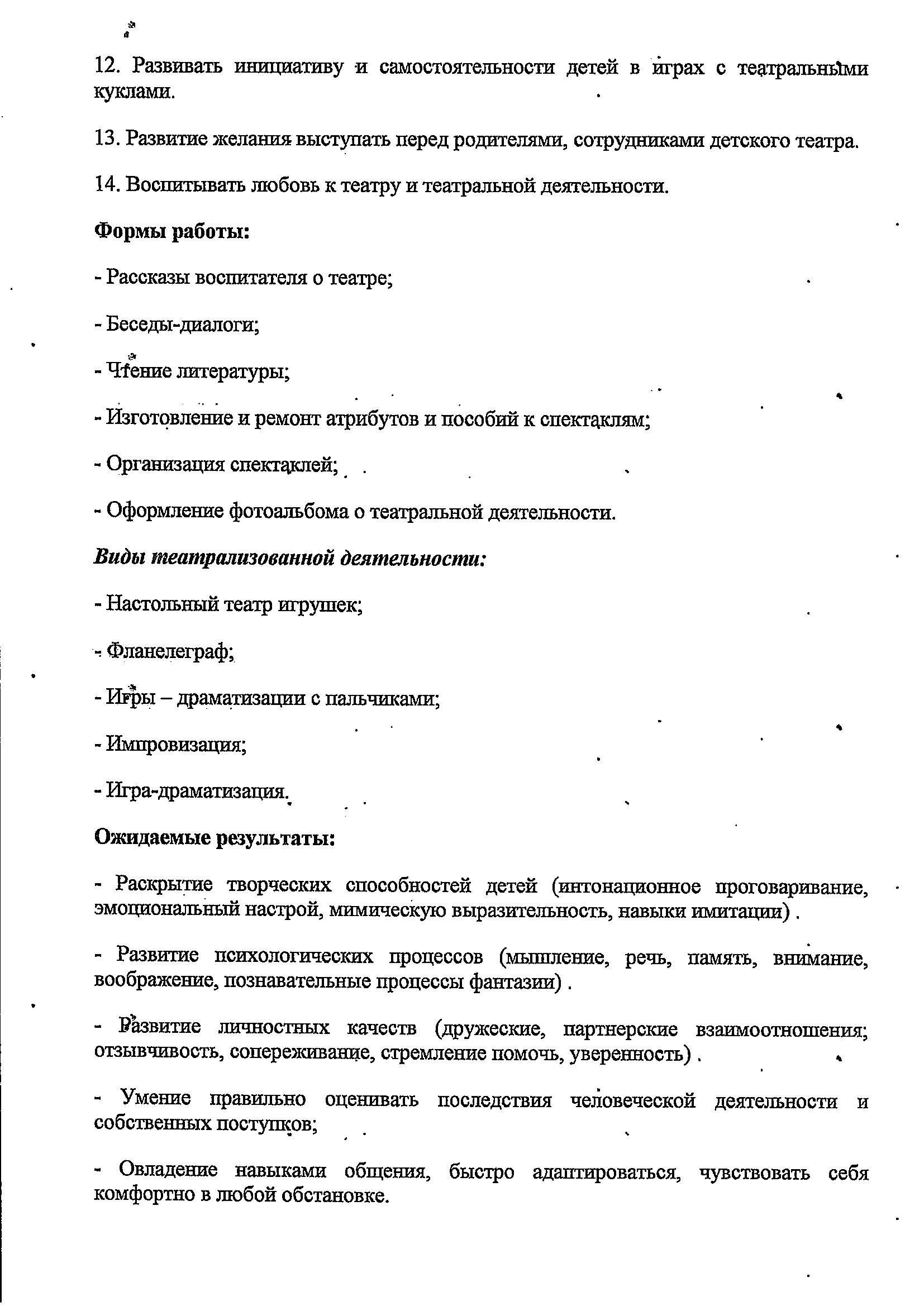 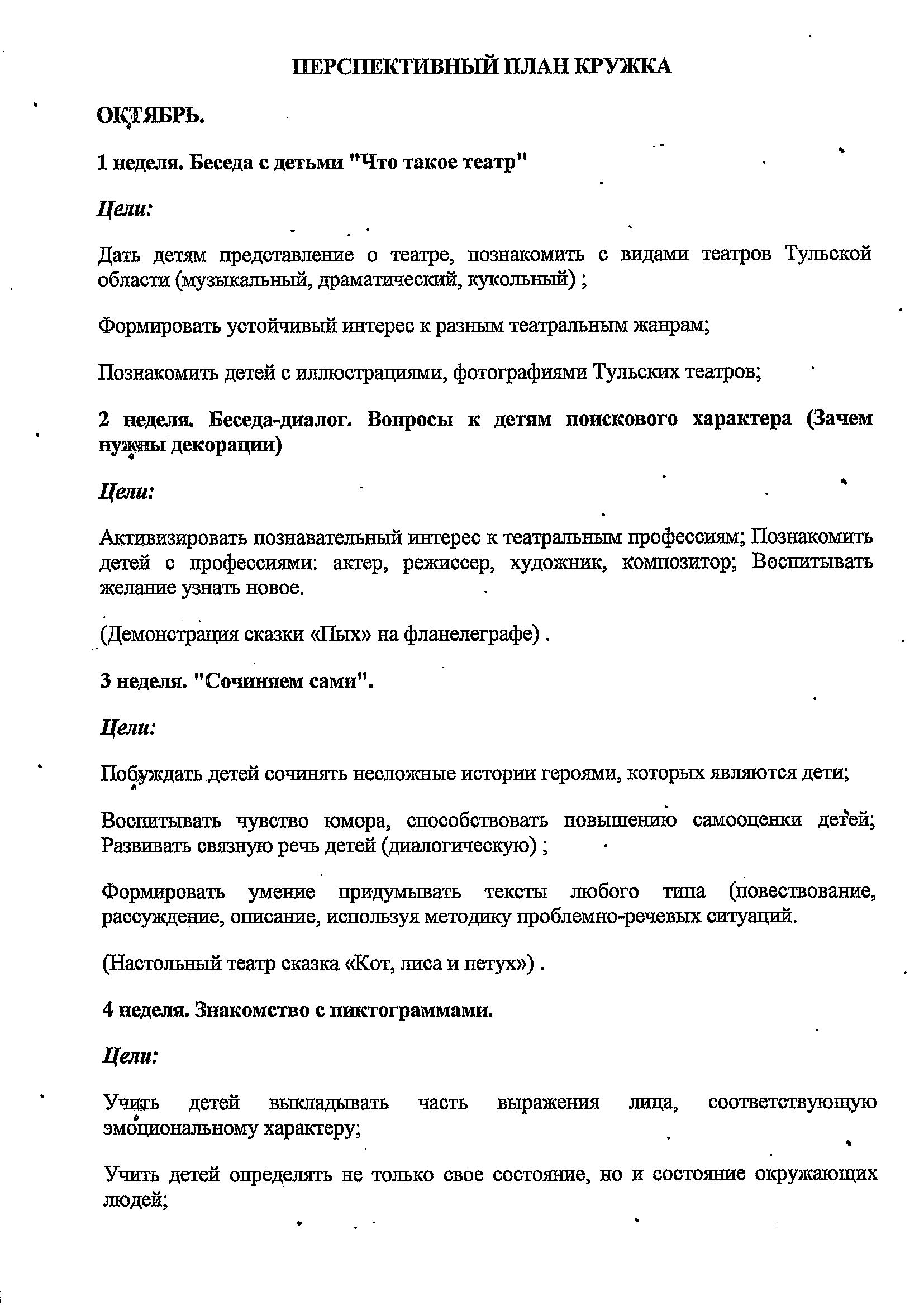 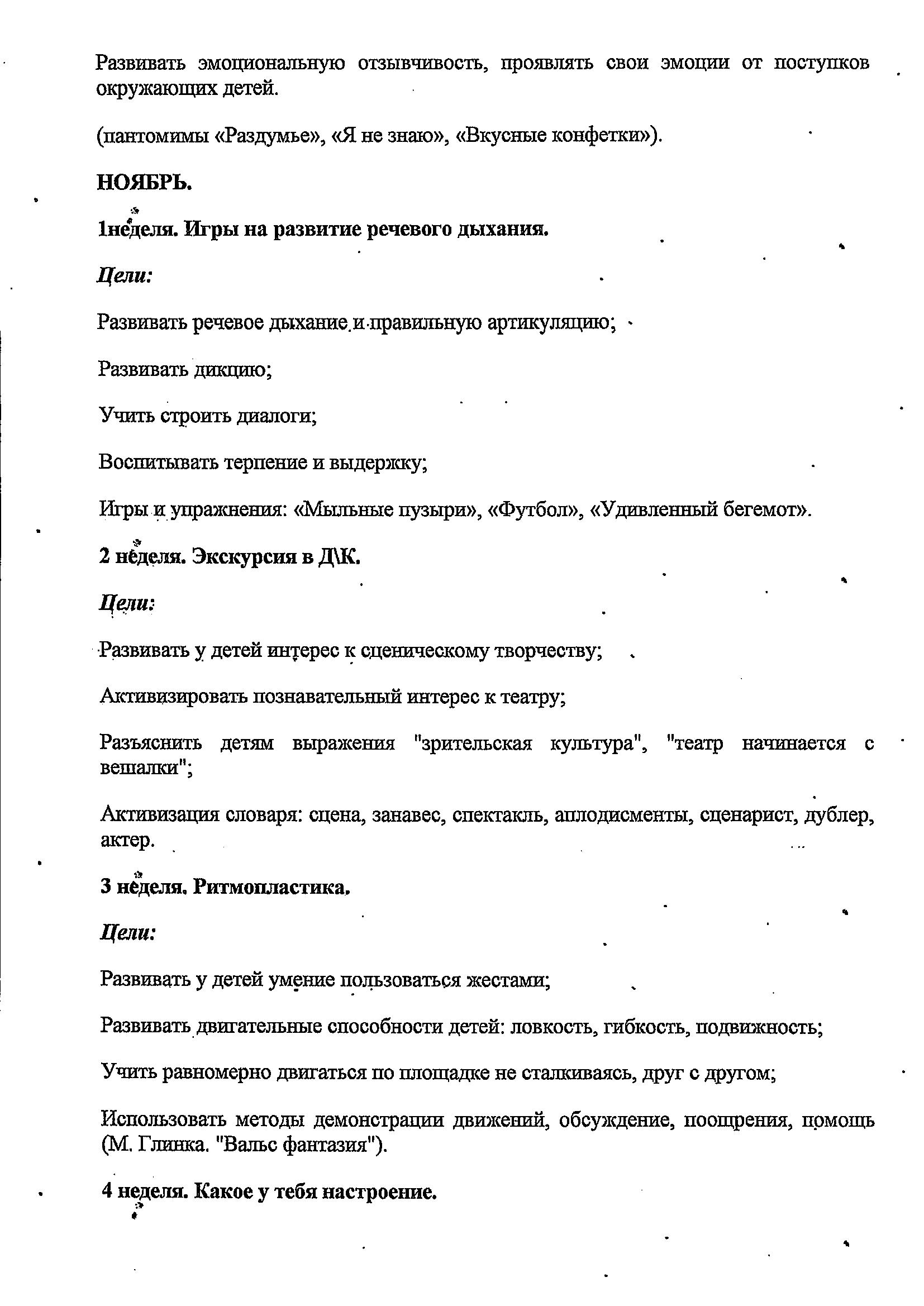 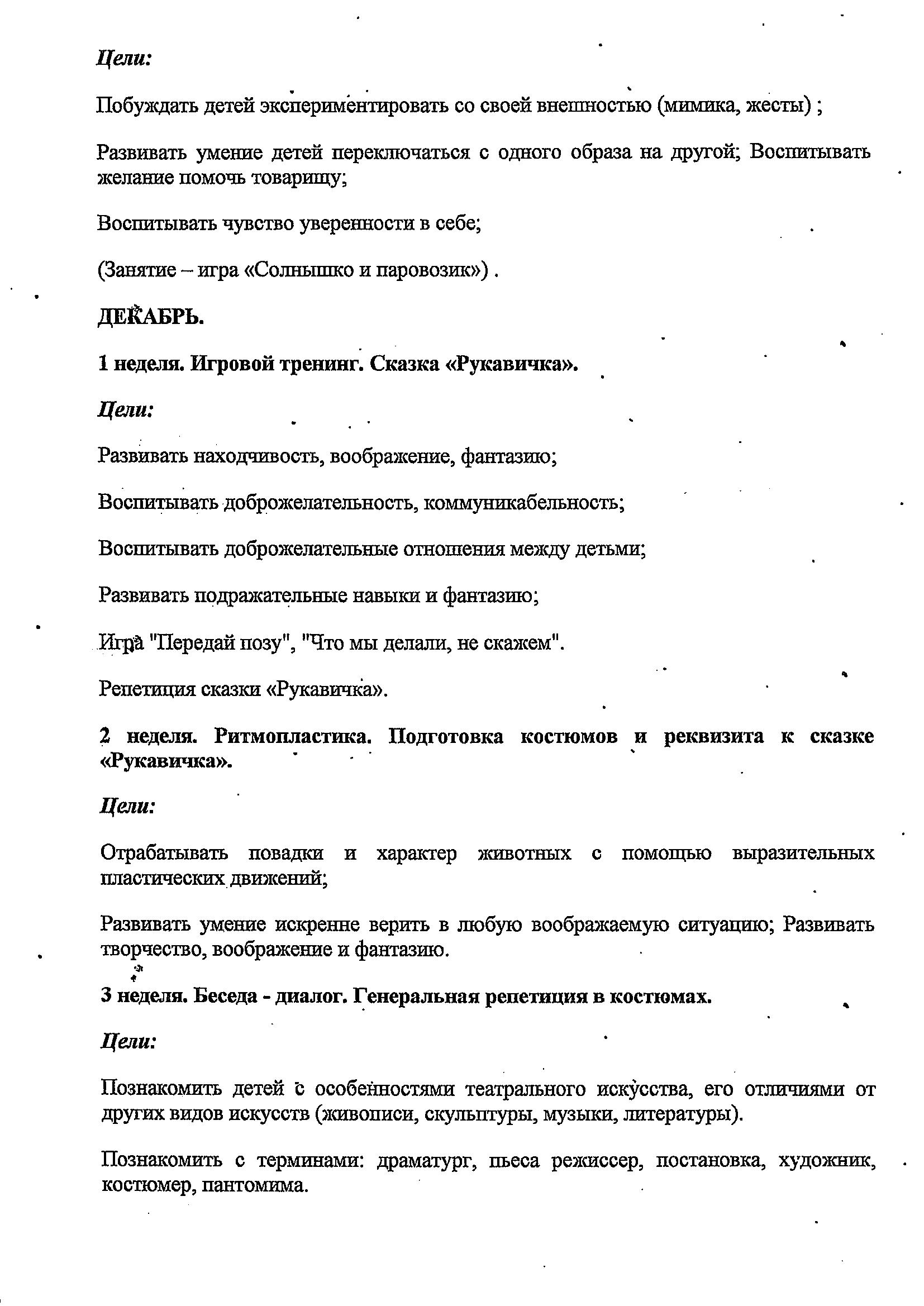 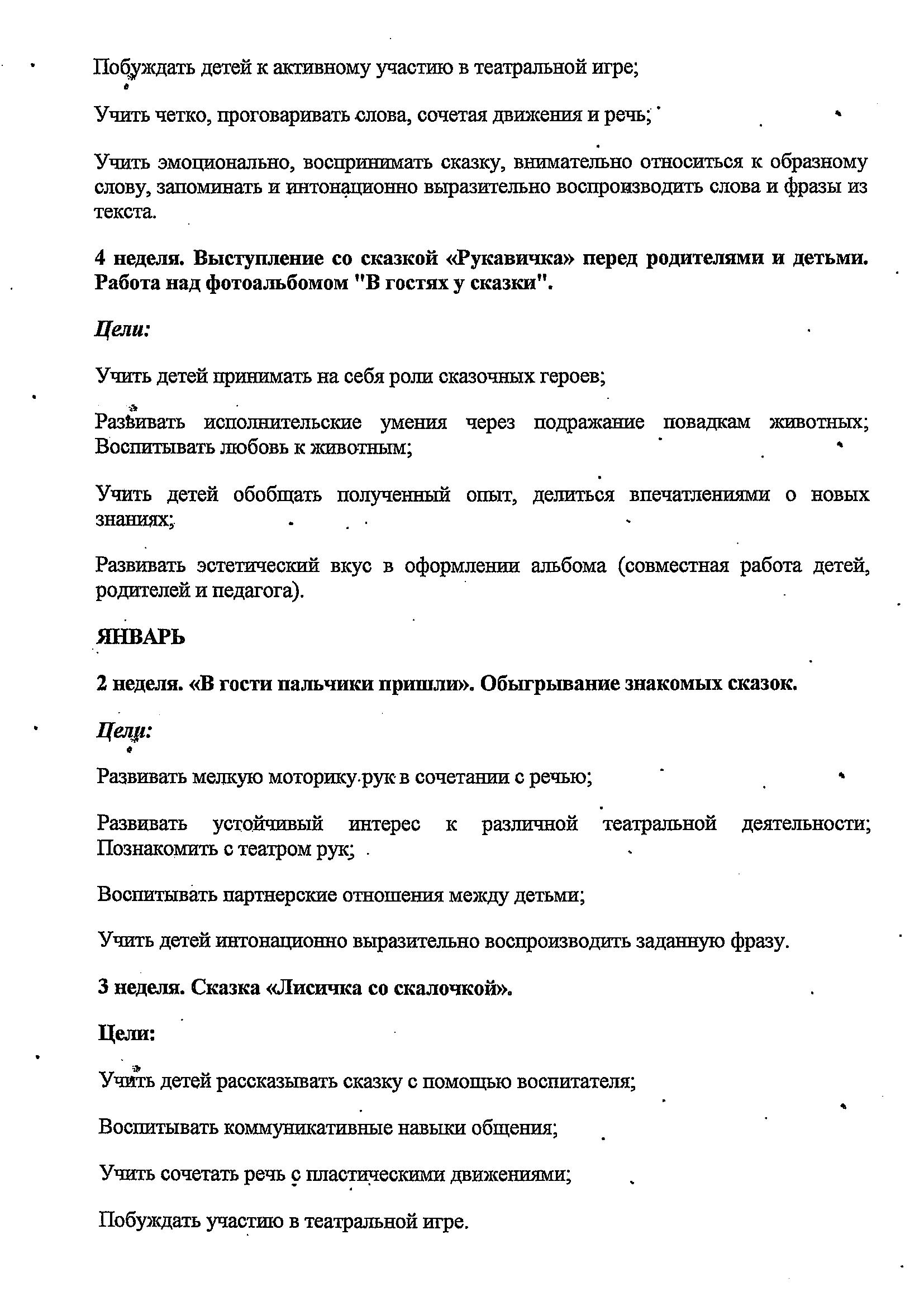 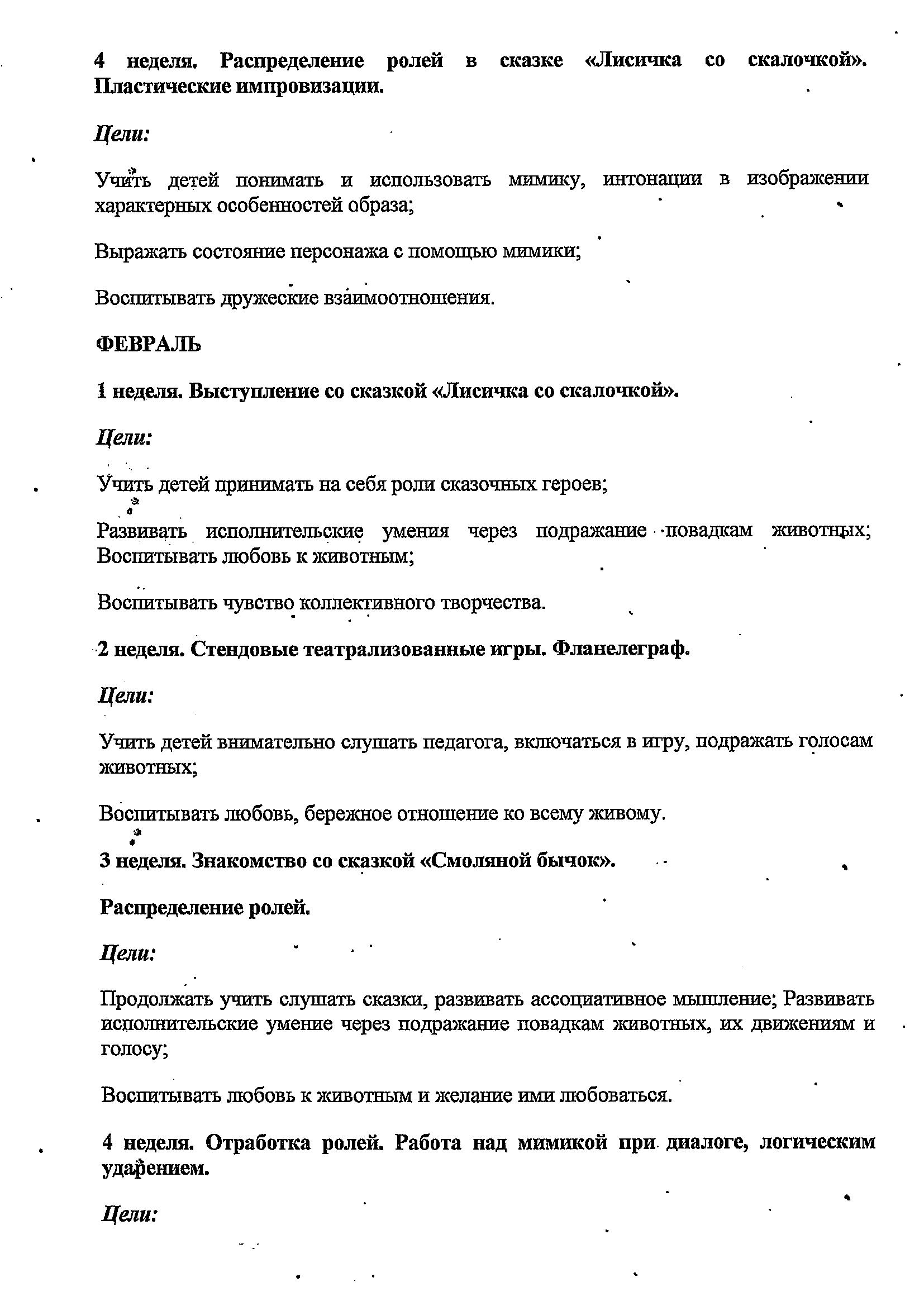 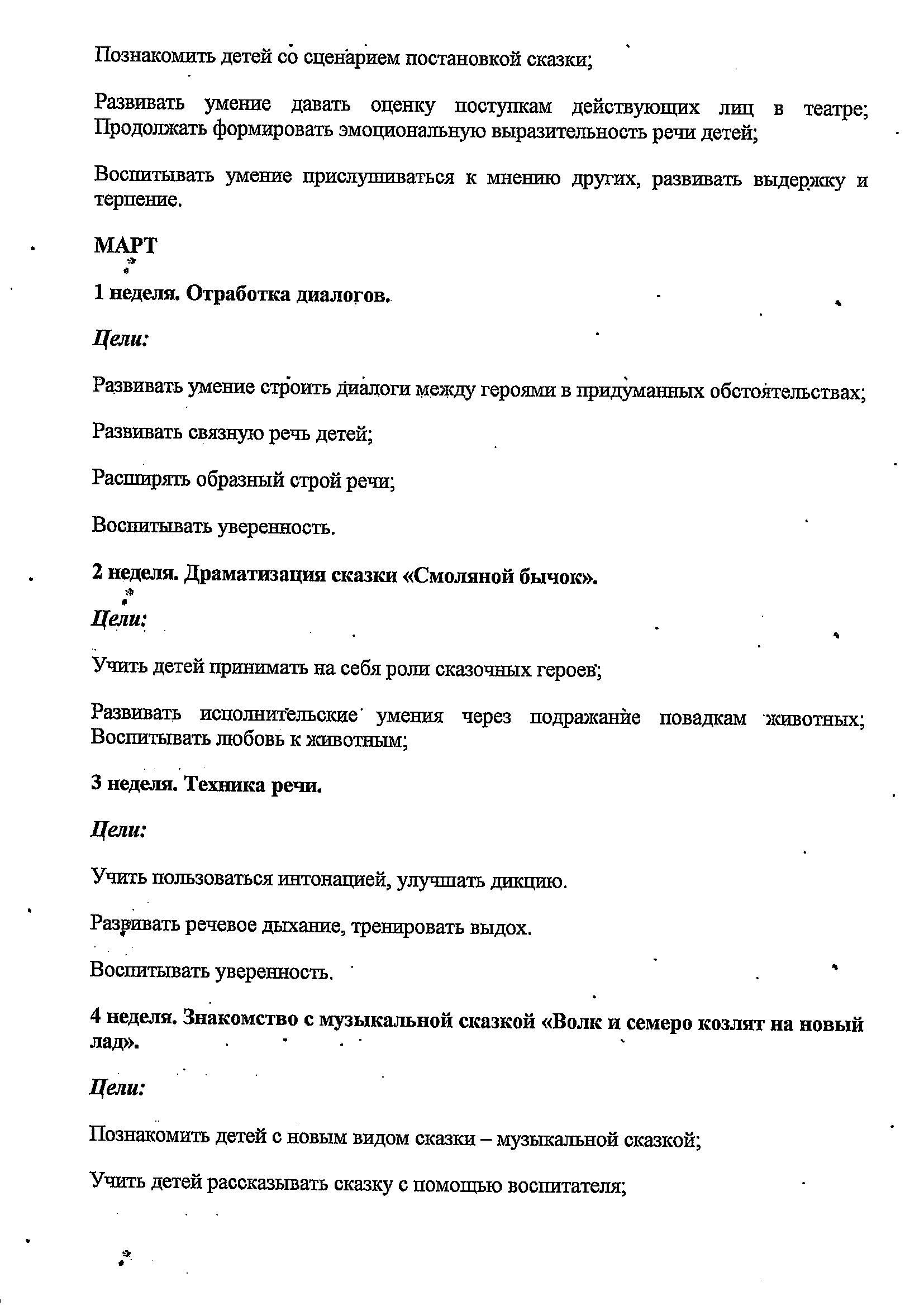 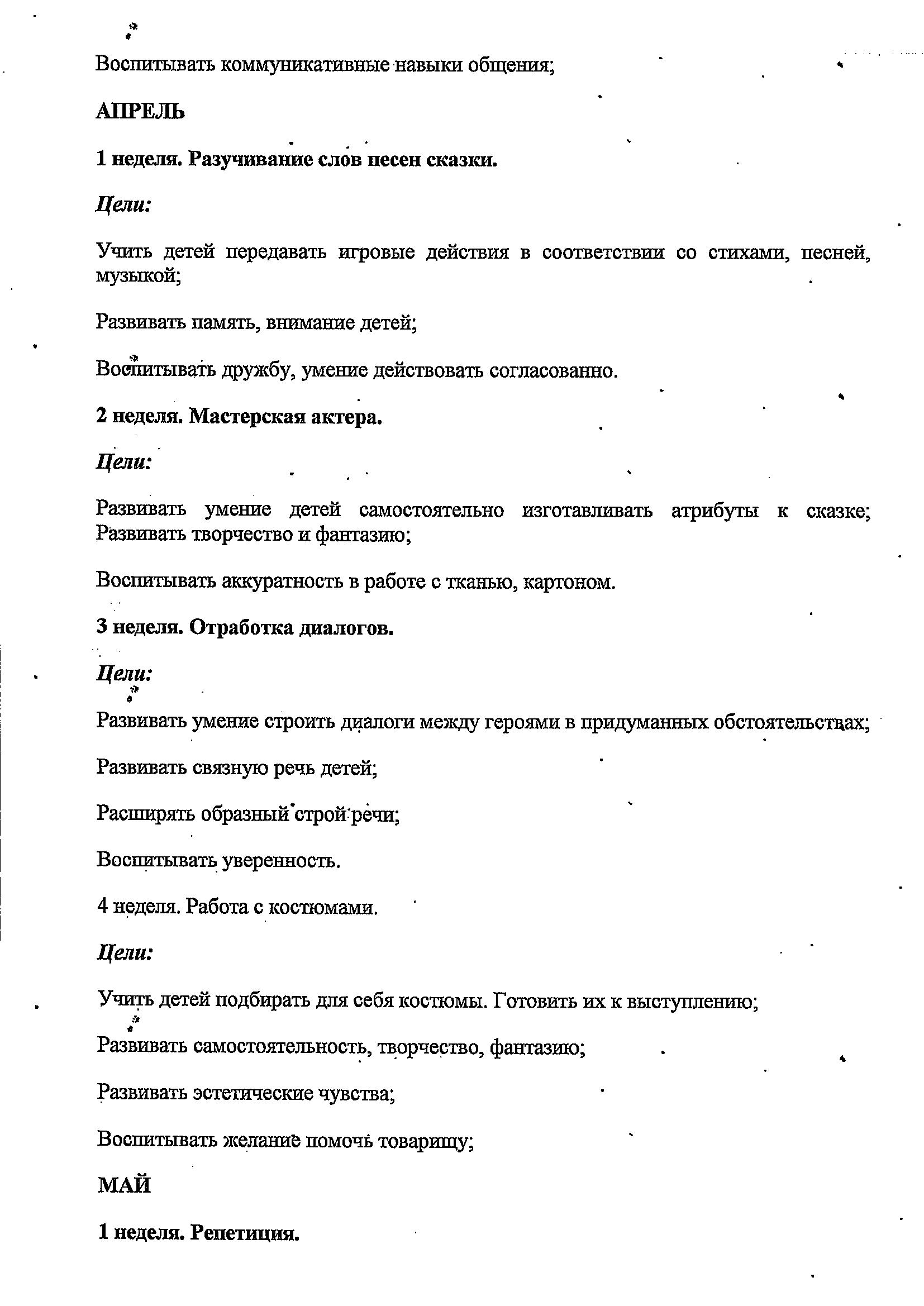 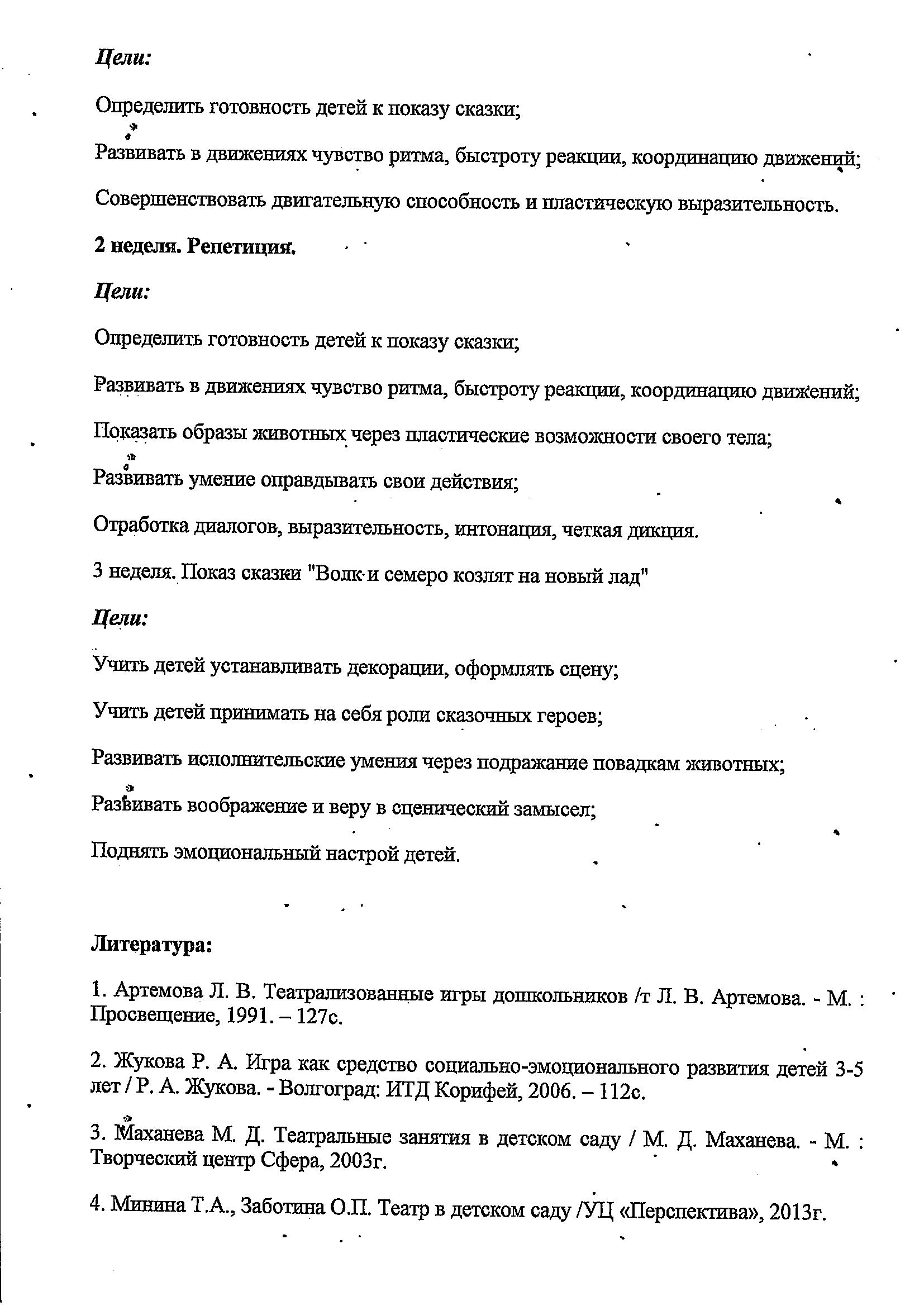 Список детей кружка:                                                                                                                                                                          1.Албул Варя                                                                                                                                                                          2.Амосова Аня                                                                                                                                                                       3.Арешин Федор                                                                                                                             4.Елисеев Федор                                                                                                                                                                             5.Лоенко Артем                                                                                                                         6.Петрухина София                                                                                                                                                                         7.Пушкарева Аня                                                                                                                                                                                                     